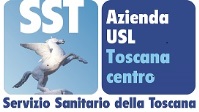  “ALLEGATO A”ELENCO PEDIATRI DI FAMIGLIA ISCRITTI IN DIVERSI AMBITI TERRITORIALIDELL’AZIENDA USL TOSCANA CENTROPer trasferimento:Per graduatoria:Non iscritti:USL TOSCANA CENTROUSL TOSCANA CENTROUSL TOSCANA CENTRONOMINATIVOAMBITO ASSEGNATOBOSI CRISTIANASCANDICCISCANDICCILOSI GIUSEPPESCANDICCISCANDICCICAPUZZO LEILALARCIANO,  LAMPORECCHIO, CON VINCOLO DI APERTURA AMBULATORIO 2 GG/SETT. A LAMPORECCHIOLARCIANO,  LAMPORECCHIO, CON VINCOLO DI APERTURA AMBULATORIO 2 GG/SETT. A LAMPORECCHIOUSL TOSCANA CENTROUSL TOSCANA CENTRONOMINATIVOAMBITO ASSEGNATOCASINI TOMMASOFIRENZE - VINCOLO  3 GG/SETT. FIRENZE SUDPORRO FRANCESCOFIRENZE - VINCOLO  3 GG/SETT. FIRENZE NORDGAMBI BEATRICEBAGNO A RIPOLISERRANTI DANIELEMONTEMURLO-PRATOBRONDELLO CRISTINAMONTEMURLO-PRATOBRACCINI GEMMAMONTEMURLO-PRATOCINELLI GIULIABUGGIANO, MASSA E COZZILE ,  MONSUMMANO T.ME ,MONTECATINI T.ME , PIEVE A NIEVOLE CON VINCOLO DI APERTURA AMBULATORIO ALMENO 3 GG/SETT. A MONTECATINI T.ME E 1 GIORNO/SETT. A MONSUMMANNO T.MEAGOSTINIANI SILVIAPISTOIA, MARLIANA ,SAN MARCELLO PITEGLIO,  ABETONE CUTIGLIANO, SAMBUCA PISTOIESECAVALIERI STEFANOCASTELFIORENTINO, MONTESPERTOLI CON VINCOLO DI AMBULATORIO PRINCIPALE A MONTESPERTOLICAPPELLI SUSANNACAPRAIA E LIMITE,  MONTELUPO FIORENTINOUSL TOSCANA CENTROUSL TOSCANA CENTRONOMINATIVOAMBITO ASSEGNATODE MUTO MARIA CARMELASAN MINIATOBINI GIULIAFUCECCHIO